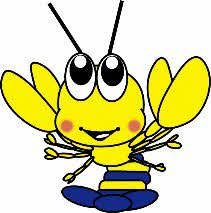 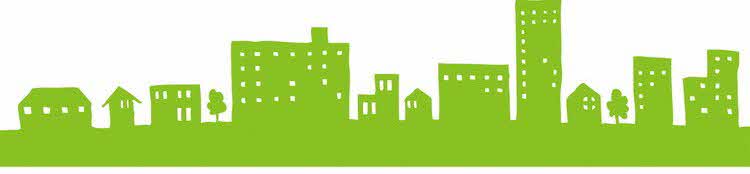 （メールの場合はこちらまで→sangyo@city.arao.lg.jp ）　担当／長谷川・濱北【申込期限】令和５年１２月 １４日（木）　申込日　令和 ５ 年　　月　　日参　加　申　込　書「企業情報を動画配信～オンデマンドでアピール～」※枠内をご記入ください。　　企　業　名ご担当者名電話 / FAX電話：　　　　　　　　　　　　　FAX：電話：　　　　　　　　　　　　　FAX：電話：　　　　　　　　　　　　　FAX：電話：　　　　　　　　　　　　　FAX：電話：　　　　　　　　　　　　　FAX：電話：　　　　　　　　　　　　　FAX：E-mailE-mail：E-mail：E-mail：E-mail：E-mail：E-mail：撮影希望日１月２２日（月）　　　　１月２５日(木)　　　　　１月３１日(水)１月２２日（月）　　　　１月２５日(木)　　　　　１月３１日(水)１月２２日（月）　　　　１月２５日(木)　　　　　１月３１日(水)１月２２日（月）　　　　１月２５日(木)　　　　　１月３１日(水)１月２２日（月）　　　　１月２５日(木)　　　　　１月３１日(水)１月２２日（月）　　　　１月２５日(木)　　　　　１月３１日(水)撮影希望の時間帯（1社30分） 10：00～ 11：00～ 13：00～ 14：00～ 15：00～ 16：00～撮影希望の時間帯（1社30分） 10：30～ 11：30～ 13：30～ 14：30～ 15：30～↓※以下の事業について、まだ詳細な日程等は決まっておりません。参加決定ではありませんのでご意向のみお聞かせください。↓※以下の事業について、まだ詳細な日程等は決まっておりません。参加決定ではありませんのでご意向のみお聞かせください。↓※以下の事業について、まだ詳細な日程等は決まっておりません。参加決定ではありませんのでご意向のみお聞かせください。↓※以下の事業について、まだ詳細な日程等は決まっておりません。参加決定ではありませんのでご意向のみお聞かせください。↓※以下の事業について、まだ詳細な日程等は決まっておりません。参加決定ではありませんのでご意向のみお聞かせください。↓※以下の事業について、まだ詳細な日程等は決まっておりません。参加決定ではありませんのでご意向のみお聞かせください。↓※以下の事業について、まだ詳細な日程等は決まっておりません。参加決定ではありませんのでご意向のみお聞かせください。荒尾市・大牟田市連携事業「オンライン企業PR会」(地元企業と学校の情報交換)２月下旬予定（教職員・指導員・高校生等対象）※1社の持ち時間15分程度荒尾市・大牟田市連携事業「オンライン企業PR会」(地元企業と学校の情報交換)２月下旬予定（教職員・指導員・高校生等対象）※1社の持ち時間15分程度荒尾市・大牟田市連携事業「オンライン企業PR会」(地元企業と学校の情報交換)２月下旬予定（教職員・指導員・高校生等対象）※1社の持ち時間15分程度荒尾市・大牟田市連携事業「オンライン企業PR会」(地元企業と学校の情報交換)２月下旬予定（教職員・指導員・高校生等対象）※1社の持ち時間15分程度荒尾市・大牟田市連携事業「オンライン企業PR会」(地元企業と学校の情報交換)２月下旬予定（教職員・指導員・高校生等対象）※1社の持ち時間15分程度荒尾市・大牟田市連携事業「オンライン企業PR会」(地元企業と学校の情報交換)２月下旬予定（教職員・指導員・高校生等対象）※1社の持ち時間15分程度荒尾市・大牟田市連携事業「オンライン企業PR会」(地元企業と学校の情報交換)２月下旬予定（教職員・指導員・高校生等対象）※1社の持ち時間15分程度　　　　　　　　　参加を希望する　　/　　参加を希望しない　　　　　　　　　参加を希望する　　/　　参加を希望しない　　　　　　　　　参加を希望する　　/　　参加を希望しない　　　　　　　　　参加を希望する　　/　　参加を希望しない　　　　　　　　　参加を希望する　　/　　参加を希望しない　　　　　　　　　参加を希望する　　/　　参加を希望しない　　　　　　　　　参加を希望する　　/　　参加を希望しない